Sveučilište u Rijeci • University of Rijeka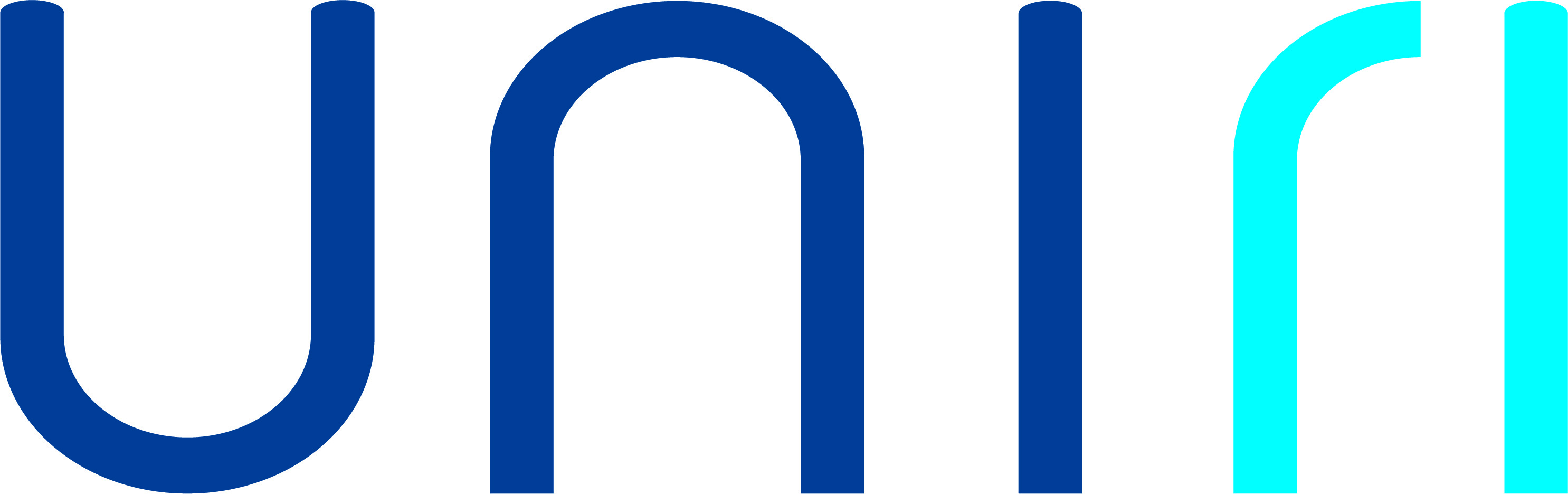 Trg braće Mažuranića 10 • 51 000 Rijeka • Croatia
T: (051) 406-500 • F: (051) 216-671; 216-091
W: www.uniri.hr  • E:ured@uniri.hr GODIŠNJE IZVJEŠĆE MENTORA NAZIV POSLIJEDIPLOMSKOG SVEUČILIŠNOG STUDIJAMENTORMENTOR1.1. Mentor1.1. MentorTitula, ime i prezimeUstanova, država1.2. Komentor1.2. KomentorTitula, ime i prezimeUstanova, država1.3. Ime i prezime studenta1.3. Ime i prezime studenta1.4. Matični broj studenta1.4. Matični broj studenta1.6. Razdoblje za koje se podnosi izvješće1.6. Razdoblje za koje se podnosi izvješćeNAPREDOVANJE NA STUDIJUNAPREDOVANJE NA STUDIJU2.1. Je li izrađen plan rada te ostvaruje li doktorand napredak prema tome planu?(molimo označiti polje)2.1. Je li izrađen plan rada te ostvaruje li doktorand napredak prema tome planu?(molimo označiti polje)Izradio plan rada da                                   neOstvario napredak prema planu rada da                                   ne2.2. Ako ste označili „ne“ u prethodnom pitanju, obrazložite zašto i predložite kako da se to poboljša.2.2. Ako ste označili „ne“ u prethodnom pitanju, obrazložite zašto i predložite kako da se to poboljša.2.3. Na ljestvici od 1 do 5, ocijenite kvalitetu napretka doktorandovog istraživačkog rada.(od posljednjeg izvješća)2.3. Na ljestvici od 1 do 5, ocijenite kvalitetu napretka doktorandovog istraživačkog rada.(od posljednjeg izvješća) 1 - nedovoljna          2 - dovoljna          3 - dobra         4 - vrlo dobra        5 - odlična 1 - nedovoljna          2 - dovoljna          3 - dobra         4 - vrlo dobra        5 - odlična2.4. Ako ste u prethodnom pitanju odabrali 1 ili 2, obrazložite zašto i predložite kako da se to poboljša.2.4. Ako ste u prethodnom pitanju odabrali 1 ili 2, obrazložite zašto i predložite kako da se to poboljša.2.5. Komentar o studentovom napretku od posljednjeg izvješća2.5. Komentar o studentovom napretku od posljednjeg izvješćaEVALUACIJA STUDENTAEVALUACIJA STUDENTA3.1. Molimo vas da na ljestvici od 1 do 5 ocijenite:(1 - nedovoljan,2 - dovoljan, 3 - dobar, 4 - vrlo dobar, 5 - odličan)3.1. Molimo vas da na ljestvici od 1 do 5 ocijenite:(1 - nedovoljan,2 - dovoljan, 3 - dobar, 4 - vrlo dobar, 5 - odličan)Pripremljenost studenta za konzultacije1	2	3	4	5Planiranje i izvršavanje godišnjih istraživačkih aktivnosti i stručnog usavršavanja1	2	3	4	5Napredak u savladavanju metodologije znanstvenog istraživanja1	2	3	4	5Pisanje i objavljivanje znanstvenih radova1	2	3	4	5Studentov odnos prema studiju općenito1	2	3	4	53.2.  Na ljestvici od 1 do 5, ocijenite ukupnu kvalitetu rada studenta.3.2.  Na ljestvici od 1 do 5, ocijenite ukupnu kvalitetu rada studenta. 1 - nedovoljna          2 - dovoljna          3 - dobra         4 - vrlo dobra        5 - odlična 1 - nedovoljna          2 - dovoljna          3 - dobra         4 - vrlo dobra        5 - odlična3.3. Ako ste u prethodnom pitanju odabrali 2, obrazložite zašto i predložite kako da se to poboljša.(Ako je ukupna kvaliteta rada studenta ocijenjena kao nedovoljna (1),  stručno vijeće nositelja studija donijeti će odluku o pojačanom praćenju ili o neuspješnom završetku studija)3.3. Ako ste u prethodnom pitanju odabrali 2, obrazložite zašto i predložite kako da se to poboljša.(Ako je ukupna kvaliteta rada studenta ocijenjena kao nedovoljna (1),  stručno vijeće nositelja studija donijeti će odluku o pojačanom praćenju ili o neuspješnom završetku studija)3.4. Komentar o ukupnoj kvaliteti rada studenta3.4. Komentar o ukupnoj kvaliteti rada studentaMIŠLJENJE O SPOSOBNOSTI KANDIDATA ZA NASTAVAK STUDIJAMIŠLJENJE O SPOSOBNOSTI KANDIDATA ZA NASTAVAK STUDIJAMože li student nastaviti studij?    Da   Da, uz određene uvjete   NeAko ste u prethodnom pitanju odabrali b) ili c), obrazložite.Ako ste u prethodnom pitanju odabrali b) ili c), obrazložite.Ostale napomene i mišljenja mentora(po potrebi)Ostale napomene i mišljenja mentora(po potrebi)Mjesto, datum i potpisMjesto, datum i potpisU Rijeci,      U Rijeci,      Potpis(ime i prezime mentora)U Rijeci,      Potpis(ime i prezime komentora)